Electronic Supporting Information (ESI)A comprehensive evaluation of two sample treatment procedures for the determination of emerging and historical halogenated flame retardants in biotaI. Tolosa1*, D. Huertas1, S. Choyke1, S. Sander1, Y. Aminot1,2,IAEA Environment Laboratories, 4a Quai Antoine 1er, 98000 Monacocurrent address: IFREMER, Laboratory of Biogeochemistry of Organic Contaminants, Rue de l’Ile d’Yeu, BP 21105, 44311 Nantes Cedex 3, France*Corresponding author:  I.Tolosa@iaea.orgTable S1. List of halogenated flame retardants investigated in this study. Adapted from Bergman et al., 2012.Table S2. GPC injection program.Table S3. Partisil injection program.Table S4. Mobile phase composition of the HPLC fractionation on the Partisil column.Table S5. GC mass spectrometer optimised parameters, range of calibration concentrations, correlation coefficient (r) and instrumental limit of detection (ILOD) defined as 3 times the signal-to-noise (S/N) ratio calculated from MassHunter software using the root-mean-square (RMS) algorithm and a noise standard deviation multiplier of 5.Table S6. LC mass spectrometer optimised parameters (MRM mode, dwell time of 24 ms), range of calibration concentrations, correlation coefficient (r) and instrumental limit of detection (ILOD) defined as 3 times the signal-to-noise (S/N) ratio.Table S7. Summary of percent recovery, repeatability, reproducibility and MDL of the two treatment procedures for 4 g of sample. MDL calculated as the average of blanks with 3 times standard deviation.Table S8. Concentrations (ng g-1 dw) of the target HFRs in IAEA reference materials (under preparation or certified for other elements, (e.g, trace elements, radionuclides, and other POPs)) and NIST 2974a. 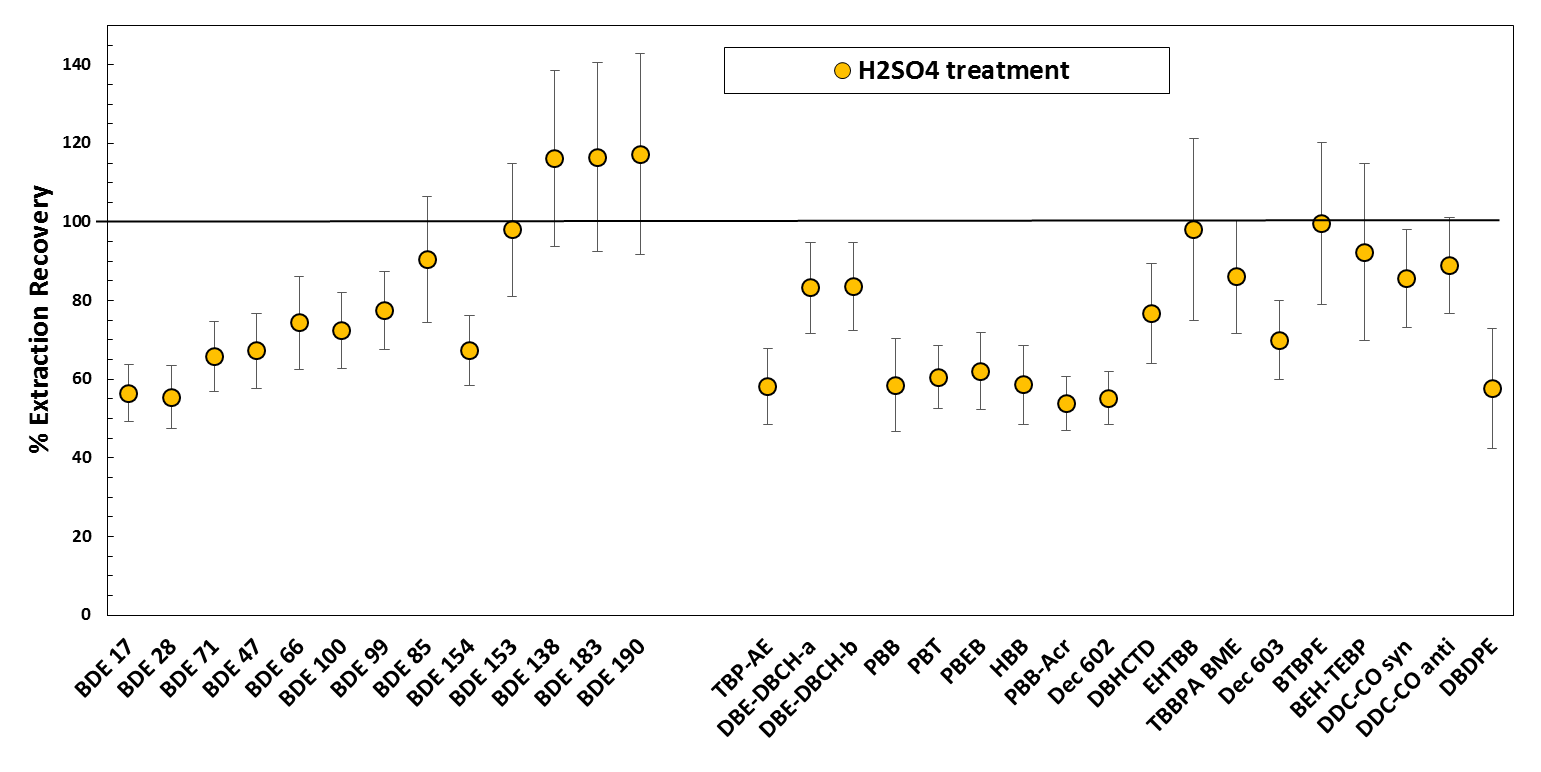 Fig. S1. Recoveries of the HFRs standard solutions after sulphuric acid treatment. The values are the mean of 3 replicates and the error bars represent the ± standard deviation.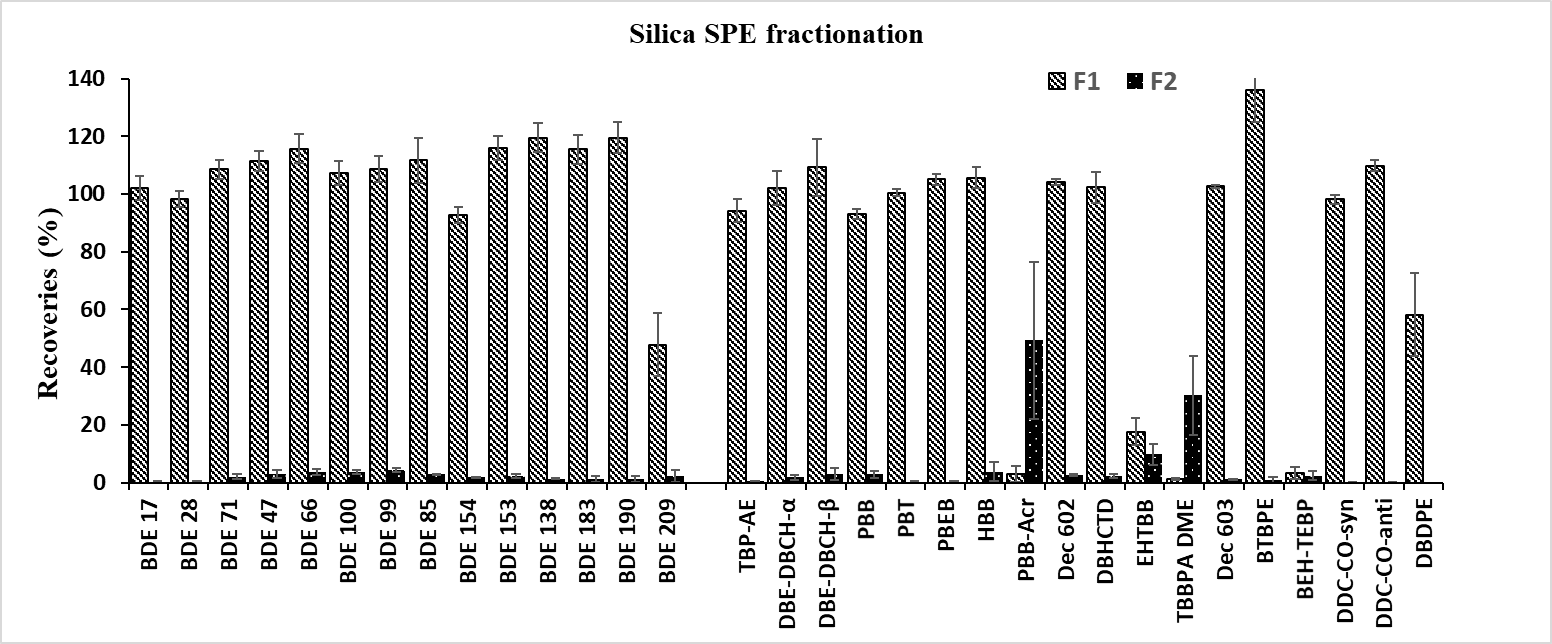 Fig. S2. Recoveries of the HFRs standard solutions after silica SPE fractionation: first fraction: 10 mL hexane:DCM (70:30); second fraction : 10 mL DCM:Methanol (50:50). The values are the mean of 3 replicates and the error bars represent the ± standard deviation.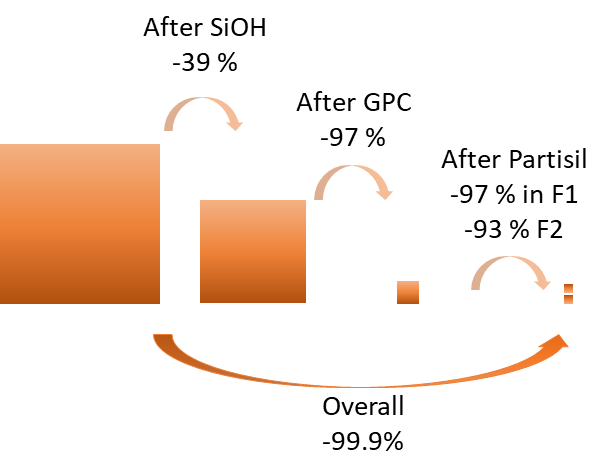 Fig. S3. Lipid removal efficiency after clean-up procedure of silica gel SPE, GPC, and Partisil HPLC column fractionation.CAS numberacronymStructureCommon and trade namesMWLog KowKocpKaVapor pressure (Pa)118-79-6TBP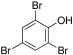 2,4,6-Tribromophenol330.84.4pH-dep.6.34 ± 0.232.00E-013278-89-5TBP-AE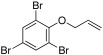 2,4,6-Tribromophenyl allyl ether370.85.0413,100na2.40E-0287-83-2PBT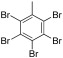 Pentabromotoluene486.626.2560,200na6.00E-0485-22-3PBEB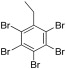 Pentabromoethylbenzene500.656.761.14E + 05na1.56E-04183658-27-7EHTBB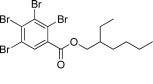 2-Ethylhexyl 2,3,4,5-tetrabromobenzoate549.927.733.82E + 05na3.71E-07608-90-2PBB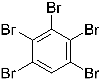 Pentabromobenzene472.595.46.5e-487-82-1HBB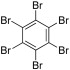 Hexabromobenzene551.496.1150,300na1.14E-0459447-55-1PBB-Acr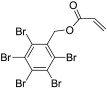 Pentabromobenzyl acrylate556.675.626,500na3.64E-0726040-51-7BEH-TEBP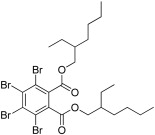 Bis(2-ethylhexyl) tetrabromophthalate706.149.342.88E + 06na1.55E-1179-94-7TBBPA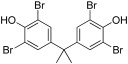 Tetrabromobisphenol A543.879.694.47E + 067.5/8.5 ± 0.11.88E-0537853-61-5TBBPA-BME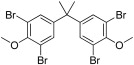 Tetrabromobisphenol A bismethyl ether571.9210.351.00E + 07na2.25E-0637853-59-1BTBPE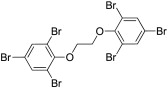 1,2-Bis(2,4,6-tribromophenoxy)ethane687.648.317.92E + 05nana84852-53-9DBDPE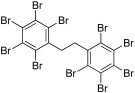 Decabromodiphenyl ethane971.2211.11.00E + 07nanaPBDE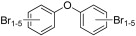 Polybrominated diphenyl ethers3322-93-8DBE-DBCH(α, β) 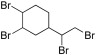 4-(1,2-Dibromoethyl)-1,2-dibromocyclohexane427.84.8210,000na2.97E-0351936-55-1DBHCTD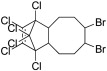 5,6-Dibromo-1,10,11,12,13,13-hexachloro-11-tricyclo[8.2.1.02,9]tridecene540.767.623.32E + 05na8.27E-073194-55-6HBCDD( α, β, γ)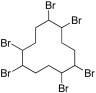 1,2,5,6,9,10-Hexabromocyclododecane641.77.924.86E + 05na1.04E-0731107-44-5DDC-DBF(Dec 602)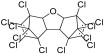 1,2,3,4,6,7,8,9,10,10,11,11-Dodecachloro-1,4,4a,5a,6,9,9a,9b-octahydro-1,4:6,9-dimethanodibenzofuran; Dechlorane 602613.628.37.78E + 05na1.48E-0913560-89-9DDC-CO(syn and anti)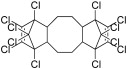 Dodecachlorodimethanodibenzocyclooctane; Dechlorane Plus653.7210.127.67E + 06na1.37E-1113560-92-4DDC-Ant(Dec 603)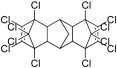 1,2,3,4,5,6,7,8,12,12,13,13-Dodecachloro-1,4,4a,5,8,8a,9,9a,10,10a-decahydro-1,4:5,8:9,10-Trimethanoanthracene; Dechlorane 603637.689.142.24E + 06na9.16E-10Mobile phase100 % DCMFlow rate 1 mL/minInjection loop2000 µLInjection volume950 µLInjection solvent100 % DCMColumns2 Agilent PLGel columns in series: PLgel particle diameter 5 µm, pore size 50 Å, 300 x 7.5 mmColumn temp20 °CDetectionPDA 254 nmMobile phaseGradient containing hexane, DCM, and methanolFlow rate 0.5 mL/minInjection loop2000 µL Injection volume400 µLInjection solvent100 % hexaneColumn1 Interchim Partisil column: PAC5, particle diameter 5 µm, 250 x 4.0 mm with pre-column of the same phaseColumn temp20 °CDetectionPDA 254 & 235 nmTime (min)%Hexane%DCM%Methanol010000101000015802002001000300100035095560095565010007010000CompoundTarget TransitionCollision Energy eVConfirmation TransitionCollision Energy eVConfirmation Transition 2Collision Energy eVCalibrate concentration(ng ml-1)rILOD (pg)TCMX244.0 -> 209.015171.0 -> 136.0150.1BDE 17406.0 -> 246.020406.0 -> 167.025408.0 -> 248.0226.25-4000.9990.5BDE 28406.0 -> 246.020406.0 -> 167.025408.0 -> 248.0226.25-4000.9980.7BDE 71484.0 -> 324.032325.0 -> 217.030327.0 -> 219.0306.25-4000.9981.2BDE 47484.0 -> 324.032325.0 -> 217.030327.0 -> 219.0306.25-4000.9980.8BDE 66484.0 -> 324.032325.0 -> 217.030327.0 -> 219.0306.25-4000.9961.5BDE 100404.0 -> 297.020564.0 -> 404.035406.0 -> 299.0356.25-4000.9940.7BDE 99404.0 -> 297.020564.0 -> 404.035406.0 -> 299.0356.25-4000.9970.8BDE 85404.0 -> 297.020564.0 -> 404.035406.0 -> 299.0356.25-4000.9952BDE 154484.0 -> 324.020644.0 -> 484.0406.25-4000.9962.2BDE 153484.0 -> 324.020644.0 -> 484.0406.25-4000.9971.7BDE 138644.0 -> 484.020484.0 -> 324.0406.25-4000.9973.6BDE 183562.0 -> 455.017722.0 -> 562.0456.25-4000.9938.3BDE 190564.0 -> 457.0456.25-4000.99613BDE 209799.4 -> 799.415799.4 -> 639.745797.5 -> 637.74562.5-20000.99119TBP-AE369.8 -> 210.010369.8 -> 131.02510-4000.9990.9DBE-DBCH-α267.1 -> 105.115187.1 -> 105.11510-4000.9991.1DBE-DBCH-β267.1 -> 105.115187.1 -> 105.11510-4000.9991.5PBB474.2 -> 313.910474.2 -> 392.845474.2 -> 474.2306.25-4000.9931.6PBT485.6 -> 246.920485.6 -> 406.85510-4000.9980.2PBEB499.7 -> 484.820499.7 -> 324.85010-4000.9990.5HBB552.2 -> 552.210552.2 -> 391.545552.2 -> 472.5256.25-4000.9967.9PBB-Acr476.9 -> 448.95476.7 -> 369.8156.25-40020Dec 602272.0 -> 236.915272.0 -> 140.935272.0 -> 234.9156.25-4000.9990.1DBHCTD268.1 -> 107.15344.8 -> 236.81010-4000.9960.1EHTBB420.9 -> 392.820420.9 -> 311.94010-4000.9903.5TBBPA-BME556.9 -> 291.025556.9 -> 273.155556.9 -> 382.13010-4000.9931.2Dec 603262.8 -> 262.815262.8 -> 192.935262.8 -> 190.9356.25-4000.9970.3BTBPE356.9 -> 251.915356.9 -> 277.92510-4000.99711BEH-TEBP464.9 -> 220.940464.9 -> 380.75510-4000.99912.5DDC-CO syn272.0 -> 236.915272.0 -> 117.045272.0 -> 234.9156.25-4000.9990.1DDC-CO anti272.0 -> 236.915272.0 -> 117.045272.0 -> 234.9156.25-4000.9980.1DBDPE487.1 -> 326.845487.1 -> 407.620487.1 -> 405.72062.5-20000.9984613C12 BDE 77 498.0 -> 338.0300.113C12 BDE 118 578.0 -> 416.0350.413C12 BDE 183 574.0 -> 574.050.5CompoundCone voltage (V)Target transitionCollision energy (eV)Confirmation transition 1Collision energy (eV)Confirmation transition 2Collision energy (eV)Calibrate concentration(ng ml-1)rILOD(pg)Bisphenol A45227>21218227>13325//3.9-20000.9991TBP50328.9>78.830328.9>80.830/303.9-20000.9980.7TBBPA60540.7>417.840542.6>419.740//3.9-20000.9960.2α-HBCDD20640.8>80.820642.8>80.820640.8>78.8203.9-20000.9980.4β-HBCDD20640.8>80.820642.8>80.820640.8>78.8203.9-20000.9980.3γ-HBCDD20640.8>80.820642.8>80.820640.8>78.8203.9-20000.9980.313C12TBBPA 60554.8>459.940//d18 α-HBCDD 20657.8>80.820659.9>80.820//d18 β-HBCDD 20657.8>80.820659.9>80.820//d18 γ-HBCDD 20657.8>80.820659.9>80.820//H2SO4-SILICAH2SO4-SILICAH2SO4-SILICAGPC-PARTISILGPC-PARTISILGPC-PARTISILAverage Recoveries (%)Average Recoveries (%)RepeatabilityRSD (%)n=3RepeatabilityRSD (%)n=3Reproducibility RSD(%)n=7MDL(ng g-1 dw)Average Recoveries (%)RepeatabilityRSD(%)n=3RepeatabilityRSD(%)n=3ReproducibilityRSD(%)n=7MDL (ng g-1 dw)MDL (ng g-1 dw)BDE 17BDE 178444220.018999200.020.02BDE 28BDE 288488230.01951111230.030.03BDE 71BDE 719566150.011061111200.040.04BDE 47BDE 4710066160.0610999280.060.06BDE 66BDE 661026690.011201010190.050.05BDE 100BDE 1009655450.0611799440.060.06BDE 99BDE 9910233300.0711799270.070.07BDE 85BDE 8511266200.051261010200.050.05BDE 154BDE 15410044190.0411399240.050.05BDE 153BDE 15311755250.031261111150.050.05BDE 138BDE 13812433430.041471111410.060.06BDE 183BDE 1831211111190.059988170.050.05BDE 190BDE 1901351515230.1222399340.110.11BDE 209BDE 2091732121258.61181261265811.811.8TBP-AETBP-AE0----1231212120.050.05DBE-DBCH-DBE-DBCH-14488270.171341818240.360.36DBE-DBCH-DBE-DBCH-13855240.731261414211.011.01PBBPBB10866230.481251414291.311.31PBTPBT10677220.0211899280.040.04PBEBPBEB10699220.021161010270.090.09HBBHBB971515170.481261313280.240.24PBB-AcrPBB-Acr0----21355360.820.82Dec 602Dec 6027044150.03701414130.240.24DBHCTDDBHCTD8666300.0411955260.230.23EHTBBEHTBB1221111300.111792020240.260.26TBBPA-BMETBBPA-BME0----1001818110.040.04Dec 603Dec 60310866210.09931515290.110.11BTBPEBTBPE26188180.123291818450.310.31BEH-TEBPBEH-TEBP0----2352727330.760.76DDC-CO synDDC-CO syn12588200.061081818310.080.08DDC-CO antiDDC-CO anti12688180.07951919440.260.26DBDPEDBDPE9933227.69157574710.810.8Bisphenol ABisphenol A0----0-----TBPTBP400737372070.0289641411060.030.03TBBPATBBPA2392626380.011133232210.010.01-HBCDD-HBCDD811616300.004253434540.0110.011-HBCDD-HBCDD1223636250.0031067760.0150.015γ-HBCDDγ-HBCDD581010340.003572424310.0020.002MUSSELFISHFISHFISHMUSSELFISHCLAMMUSSELMUSSELNorth SAquac.North SMed. SMed. SNorth S.CaledoniameasuredCertified12002200020102004200320102009valuesvaluesIAEA-432IAEA-406IAEA-415      IAEA-435IAEA-437IAEA-442      IAEA-451NIST 2974aNIST 2974aLipids, mg g-1 dw631191391646613567BDE 17<0.020.09<0.020.380.04<0.020.060.590.534±0.062BDE 28<0.030.540.181.470.190.130.050.940.905±0.0511BDE 710.071.060.520.790.310.55<0.261.88BDE 470.287.331.5323.31.851.931.0017.914.3±2.8BDE 660.100.79<0.051.72<0.05<0.05<0.050.420.34±0.14BDE 1000.150.80<0.064.970.370.26<0.061.992.83±0.56BDE 990.171.870.400.600.940.370.895.244.78±0.241BDE 850.100.11<0.05<0.05<0.05<0.05<0.050.310.358±0.054BDE 154<0.050.32<0.053.810.18<0.05<0.050.270.297±0.014BDE 153<0.050.410.150.540.07<0.050.130.250.201±0.0141BDE 138<0.06<0.06<0.06<0.06<0.06<0.06<0.06<0.06BDE 1830.08<0.05<0.05<0.05<0.05<0.05<0.050.21BDE 190<0.110.740.200.320.170.110.280.23BDE 209<11.8<11.8<11.8<11.8<11.8<11.8<11.8<11.81.99±0.111∑TetraBDE (71, 47& 66)0.459.172.0519.62.162.491.00∑PentaBDE (100, 99&85)0.422.680.405.071.310.630.89∑BDE -28,47,99, 100,153, & 1540.7211.272.2626.73.602.702.07TBP-AE<0.05<0.05<0.05<0.05<0.05<0.05<0.05DBE-DBCH-1.941.1913.678.827.1552.052.49DBE-DBCH--1.44<1.019.376.525.1836.191.69PBB<1.31<1.31<1.31<1.31<1.31<1.31<1.31PBT<0.04<0.04<0.04<0.04<0.04<0.04<0.04PBEB<0.09<0.09<0.09<0.09<0.09<0.09<0.09HBB<0.24<0.24<0.24<0.24<0.24<0.24<0.24PBB-Acr<0.82<0.82<0.82<0.82<0.82<0.82<0.82Dec 602<0.24<0.24<0.24<0.24<0.24<0.24<0.24DBHCTD<0.23<0.23<0.23<0.23<0.23<0.23<0.23EHTBB<0.26<0.26<0.26<0.26<0.26<0.26<0.26TBBPA-BME<0.04<0.04<0.04<0.04<0.04<0.04<0.04Dec 6030.160.29<0.11<0.11<0.110.150.37BTBPE<0.31<0.31<0.31<0.31<0.31<0.31<0.31BEH-TEBP<0.76<0.76<0.76<0.76<0.76<0.761.41DDC-CO syn<0.08<0.08<0.080.10<0.08<0.08<0.08DDC-CO-anti<0.26<0.26<0.26<0.26<0.26<0.26<0.26DBDPE<10.8<10.8<10.8<10.8<10.8<10.8<10.8Bisphenol A<0.040.200.060.320.18<0.04<0.04TBP8.82.70.680.036.90.6727.3TBBPA<0.01<0.01<0.01<0.01<0.01<0.010.04-HBCDD0.02<0.010.040.490.49<0.01<0.010.550.555±0.074-HBCDD<0.02<0.02<0.02<0.02<0.02<0.02<0.02<0.020.063±0.020-HBCDD<0.002<0.002<0.002<0.002<0.002<0.002<0.002